OPORD: Spartan Race Run/Volunteer 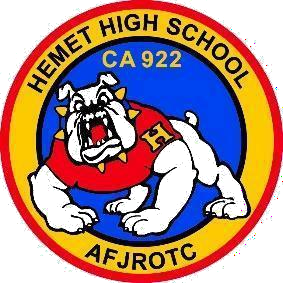 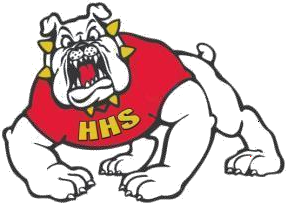 Prado Regional Park, Chino CASunday, 26 January 2020 (6:20am - Approximately 8:00pm)6:20 am: Report directly to the parking lot in front of school. The cadet in charge (Cadet Colonel Joshua Christoph) will call roll. (If you cannot make it please call 951-375-7162)6:25 am: CIC will inspect all cadets to ensure they are properly dressed (Blue PT Shirt, Athletic Shorts and Athletic Shoes)Note 1: You may wear long sleeve underneath the PT shirt or leggings underneath.You will be running through water, dirt, grass, gravel, etc.Please bring $14 for the admission fee.6:30 am: Hit the road, travel time 1hr 15min7:00 am: Breakfast pit stop. 8:00 am: Unload bus/sign; check in9:15 am: The Spartan Race 5k begins. This will be the first race of the dayThree to Four hour race time.1:00 pm-2:00 pm: After the race we check in for lunch and get ready to  volunteer.Note 3: Bring another set of clothes for after the race because we will be doing hands onVolunteering which means you will be getting dirty again.8:00pm: Approximate arrival time at Hemet High School. Cadets will be asked to contact parents or guardians upon departure from Prado Regional Park.Note 4: Bring Money, Extra Shoes, A Bag, Sunscreen, Bring your ticket, Towels, Student IDs and any other important necessities you will need for this trip.5K 20 Obstacles The Sprint may be our shortest distance race, but it’s still a favorite amongst both new and returning racers. It’s the perfect distance for those looking to start their Spartan journey. The Sprint also allows returning racers a manageable distance to see how far they can push themselves. Delivering 20 obstacles over 5K, you’ll never run the same race twice. Once you complete the sprint you are 1/3 on your Spartan TRIFECTA: The ultimate Spartan achievement.